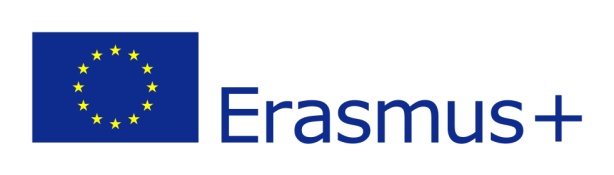                                         Higher Education                                         Evaluation CertificateERASMUS STUDENT MOBILITYEVALUATION CERTIFICATE(Certificato di valutazione)*To be completed by professors of each attended course. (Da compilarsi a cura dei professori di ogni corso seguito.)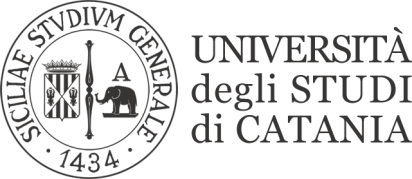 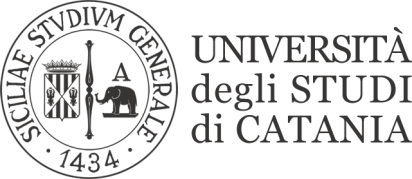 This is to certify thatThe student _______________________________________________ born in _______________________ (_____________) on (d/m/y) _____________________________ , from the University of _____________________________________ (______________), granted with an Erasmus scholarship in the academic year ……… – ……….., to be spent at the University of Catania (Italy), Department /Faculty of _________________________________ for ______ months, SAT an exam in:Course title and level/year (Denominazione e livello o anno di corso) ____________________________ ___________________________________________________________________________________ Total number of course hours (Nr. complessivo di ore) ________________________________________ Course ECTS credits (Crediti ECTS del corso) _______________________________________________ Mark obtained under local grading (Voto in unità di valutazione locale) ___________________________ Date of exam (Data dell’esame) _________________________________________________________Professor’s name ……………………………………………………………………. Professor’s signature ………………………………………………………………. Department Seal                                                                                                                  (Timbro del dipartimento) Date: ……………………………………………